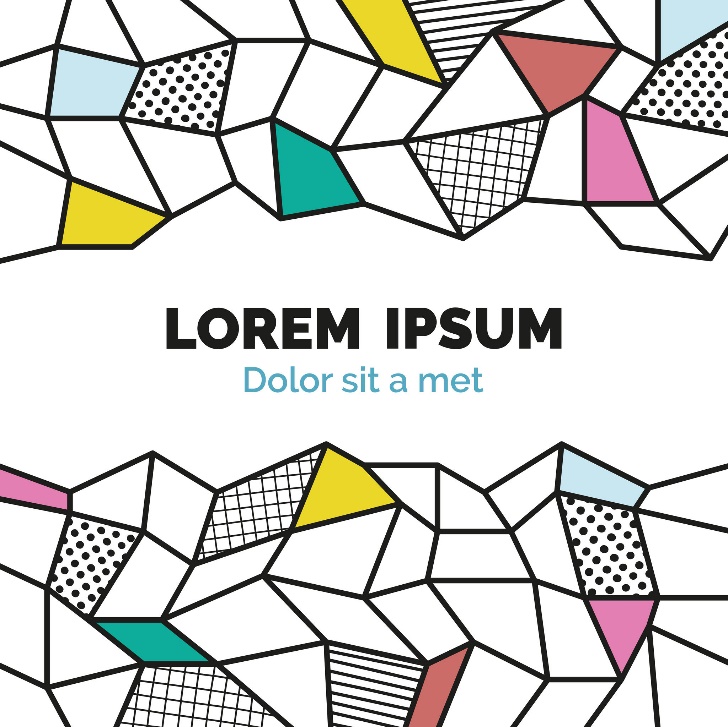 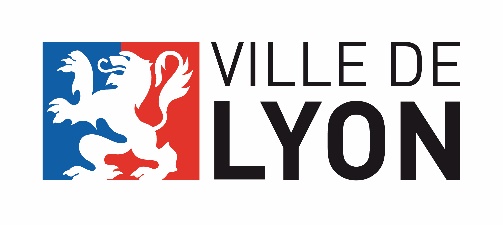 APPEL A INITIATIVES ASSOCIATIVES POUR LA MISE EN ŒUVRE DE PROJETS D’EDUCATION POPULAIREDE 2022 A 2025Dossier de candidature 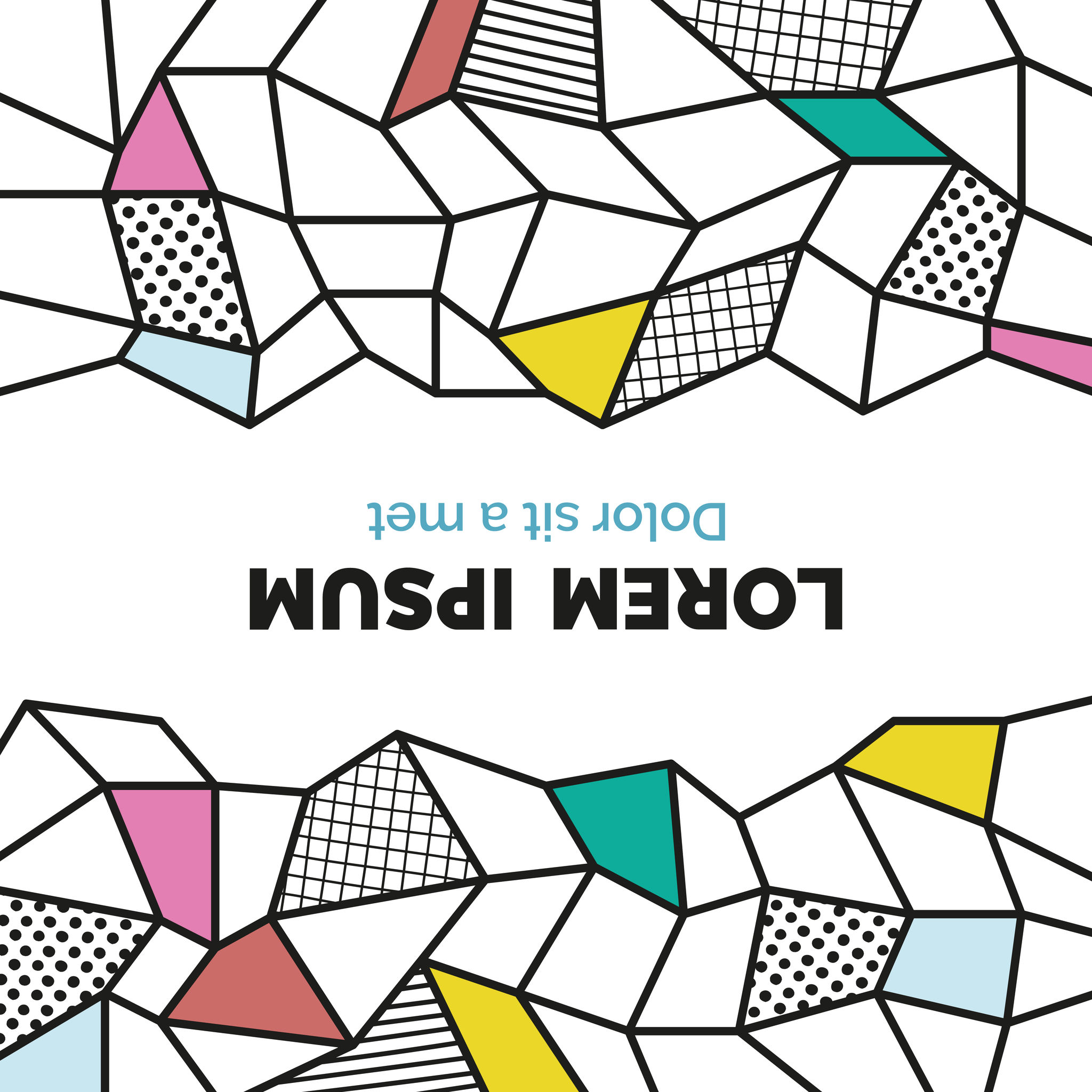 Fiche d’identité de votre organisme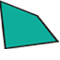 Renseignements administratifs et juridiquesNature juridique : Raison sociale : 	Numéro SIRET :Adresse du siège social : Rue : Code postal :Commune :Téléphone :Courriel :Site Internet :Nom-Prénom du/de la représentant·e légal·e : Fonction :Nom-Prénom de l’interlocuteur·trice du dossier :Fonction :Agrément(s) / Label(s) (type et nom de l’institution, du réseau…) Exemple : agrément ENTREPRISE SOLIDAIRE D’UTILITE SOCIALE par la Direccte du Rhône -----Affiliations / Adhésions (structures fédérales, réseaux…)---PublicsVie associative Description de votre démarche d’éducation populaireIl s’agira de présenter l’histoire de votre organisme, son implantation locale, les principales valeurs que vous portez au titre du développement social local ainsi que la prise en compte des enjeux et des priorités de la Ville de LyonDescription de votre projetPérimètre géographique Éléments de diagnostic du territoire Les quelques chiffres et explications clefs qui sous-tendent votre projet Actions et projets mis en œuvre Une présentation précise des projets que vous proposez aux habitant.e.s et des actions que vous développez au regard des enjeux et des priorités de la Ville de Lyon Bénévoles - Adherent.e.s - Bénéficiaires Une présentation du rôle / place de chacun.e dans la vie quotidienne et la gouvernance de votre organisme.Quels outils ou dispositifs d’engagement et de participation développez-vous ?Le partenariat Une présentation de vos différents partenaires et des instances auxquelles vous participezMéthodologie de suivi et d’évaluation de votre projetSituation financière de votre organismeUne présentation de votre modèle économique et des éléments qui concourent à sa pérennisation Pièces à joindre impérativement à votre dossier de candidature Seuls les dossiers correctement remplis, auxquels seront jointes toutes les pièces demandées, seront instruits.Liste des pièces attenduesInstruction des candidatures et calendrier prévisionnelLe dossier de candidature ainsi que les pièces annexes sont à adresser jusqu’au 14 mai 2021 par voie dématérialisée à la Ville de Lyon à l’adresse suivante : mission.dsl@mairie-lyon.frLa Ville de Lyon met exclusivement à la disposition de ses partenaires 
un espace d’échange de fichiers volumineux afin de faciliter notre collaboration. Vous accéderez à ce service en ligne en cliquant ici.Pour plus d’information, vous pouvez consulter le mode d’emploi.Tout dossier non conforme ou incomplet sera considéré comme non recevable. Des rencontres de présentation et d’échanges seront proposées aux porteurs de projet déclarés recevables avant le 16 juillet 2021. ContactDirection du Développement TerritorialMission Développement Social Localmission.dsl@mairie-lyon.frDéclaration sur l'honneurJe soussigné.e (nom et prénom) : Représentant·e légal·e de l’organisme : - certifie que l’organisme est régulièrement déclaré,- certifie que l’organisme est en règle au regard de l’ensemble des déclarations sociales et fiscales ainsi que des cotisations et paiements correspondants,- certifie exactes et sincères les informations du présent dossier.Fait, le 					à :Signature : Coordonnées : 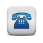 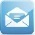 Coordonnées : Si vous n’avez pas bénéficié d’une subvention municipale en 2020Si vous avez déjà bénéficié d’une subvention municipale en 2020Statuts signés à jourRécépissé de déclaration en PréfectureCertificat d’inscription au Répertoire SIREN/SIRET Dernier procès-verbal d’assemblée généraleComposition du CA et du BureauComptes certifiés du dernier exercice comptable et BilanDernier rapport du Commissaire aux comptesBudget prévisionnel pluriannuelBudget prévisionnel pluriannuelProjet associatifProjet associatifRapport d’activitéRapport d’activitéOrganigrammeOrganigramme